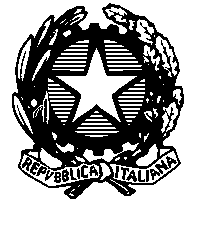 TRIBUNALE DI SASSARISEZIONE PENALEIl giudice dott. ssa Sara PelicciDISPONE:I processi dell’udienza del 13 aprile  saranno chiamati con il seguente orario nell’aula 4:Il giudiceR.G.TRIBR.G. N.R.ORARIO134/201423/18H 9.00 21623/224639/20H 9.0031621/221680/20H 9.004361/233509/20H 9.0051026/221407/21H 9.3061085/21446/19H 9.30 71539/20 3164/20 H 10.008551/222743/20H 10.3091395/202653/18H 10.3010            472/232636/20H 11.00111162/21420/20       H 11.00121096/204714/17        H 11.001397/202376/17H 11.30141165/222941/22H 11.3015996/223858/20H 12.0016981/212745/20H 12.3017596/21606/20H 13.0018604/22121/2018       H 14.0019603/224165/17H 14.3020172/204096/18H 15.00